Save the Date!                                           March 27-28, 2019Sheppard Pratt Conference Center,Towson, Maryland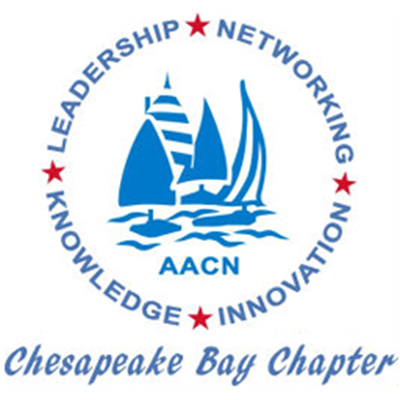 30th Annual Conference:Critical Care Nursing:  The Future is Now!Topics include:  AACN National Update: Our Strength our Voice, Making Sense of Medicine,	Nightshift: Adapting to the Dark, Balloon Pump Hands-on Workshop, Ventilator Workshop, Diabetic Ketoacidosis, Managing the Aggressive and Combative Patient, Hemodynamic Monitoring Trends, Resuscitation After Cardiac Surgery, Critical Care Transport: Care in the Wild! Malignant Hyperthermia, Hi Flow Oxygen Therapy, Improving Sepsis Outcomes,Implementing the Updated Stroke Guidelines, Not on my shift: Progressive Care EmergenciesHeart Failure: New Guidelines and Strategies Alternatives to Opioids in Surgeryand an Interactive Patient Panel:  ICU Care…What Mattered?Check out the website:   aacncbc.nursingnetwork.com